Online Sub-Certification Departmental Input Step-by-StepOverviewThe Internal Controls certification process requires the Dean/VP to certify to various controls within their school/college/department group. However, many units require the individual departments to ‘sub-certify’ prior to the Dean’s or VP’s certification for the overall school/college/department group. The M-Reports Online Sub-Certification functionality provides units with the ability to sub-certify by responding to the certification tool online for each department ID within the unit.NavigationLog into Wolverine Access (http://wolverineaccess.umich.edu) > Faculty & Staff > Reporting > M-Reports.Related ResourcesOffice of Internal Controls Web site: http://www.finance.umich.edu/controlsInternal Controls Management Reports Web page: http://www.bi.umich.edu/products/internal_controls.htmlAdditional AssistanceQuestions, feedback, and requests for enhancements can be submitted to the ITS Service Center: M-F, 7 a.m. - 6 p.m. (phone and email); Sun, 1 - 5 p.m. (email)Submit a Service Request Online: its.umich.edu/help/requestCall: 734-764-4357 (4-HELP)Email: 4HELP@umich.eduM-Reports Landing Page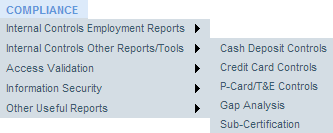 Hover over the COMPLIANCE tab.Hover over Internal Controls Other Reports/Tools. Click Sub-Certification.Sub-Certification Status by Department PageSub-Certification Status by Department PageSub-Certification Status by Department Page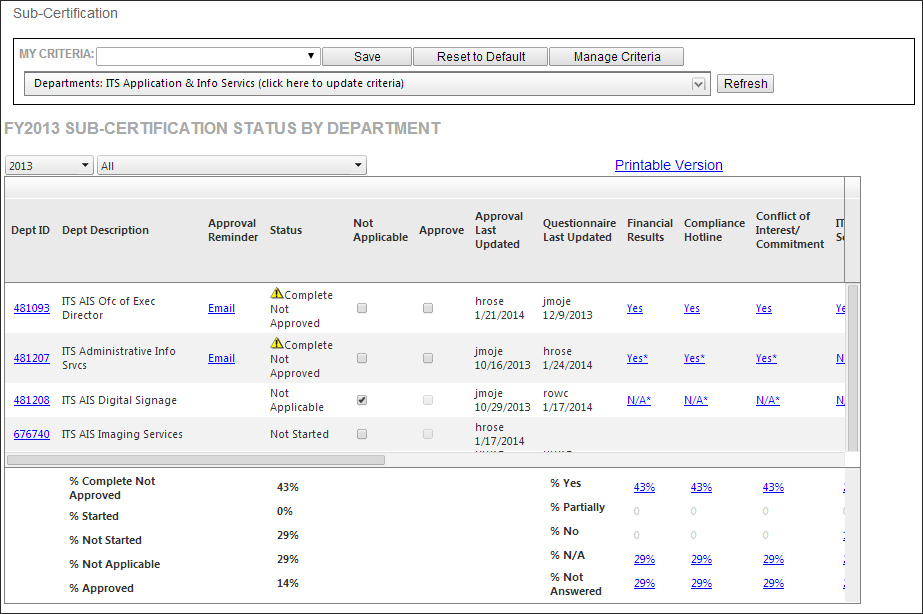 To view information for another year, use the Fiscal Year drop down menu.To display only departments at a certain status level, click the Show All drop down menu and select a new value.To mark all the controls Not Applicable for a department, click the box under Not Applicable for the affected department.Describe why the controls don’t apply to this department in Reason and click OK (not shown).To move to the right and view sections, use the horizontal scroll bar.To access a printable summary of the sub-certification answers for the department(s) listed, click Printable Version.Sub-Certification Status by Department Page (continued)To view a summary of the latest comments for a section for all departments listed, click the percentage link in the appropriate column and row.Note: The complete comment history for each question is available on the Questionnaire screen.To view related comments, click the linked response indicator under any question.To send an email reminder to the designated approver for a department, click Email. Request Approval screen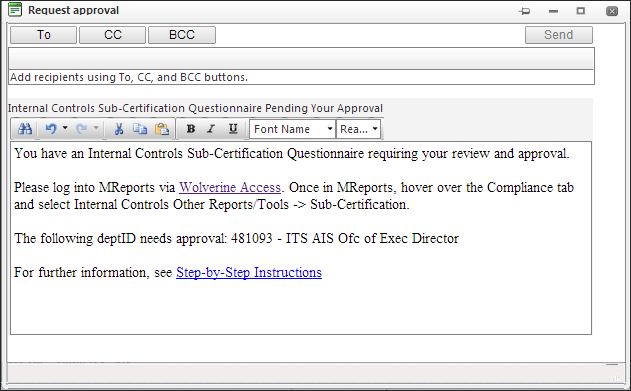 Click To.Add Recipients Window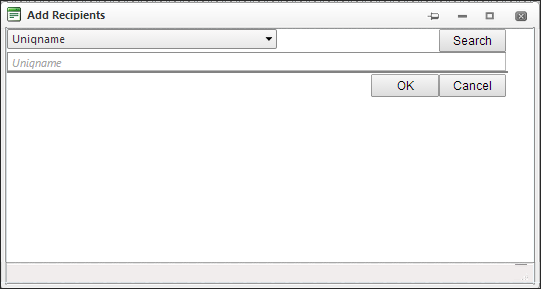 Type a full or partial uniqname of the approver in Uniqname. Click Search. Add Recipients Window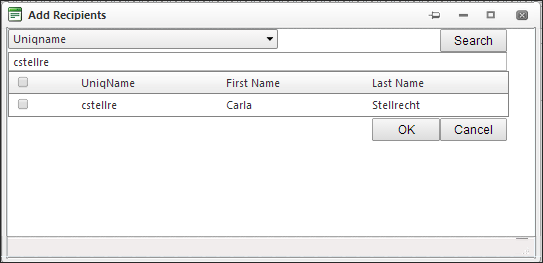 Click the selection box to the left of the approver’s uniqname and name. Click OK. Request Approval Screen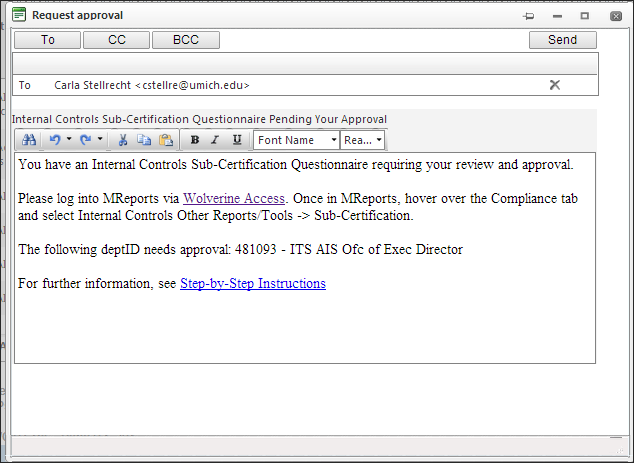 To change the standard subject line, delete the current text and type a new one.To change the standard message, delete the current text and type new text.Click Send. Sub-Certification Status by Department Page (continued)Click on the appropriate Dept ID to complete the questions for a department.Certification Questionnaire Page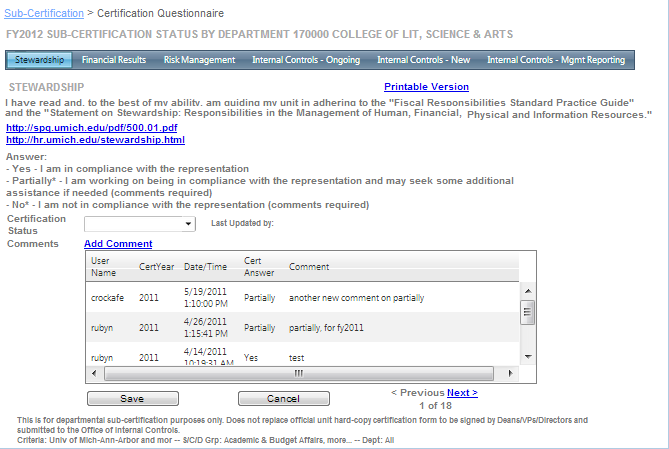 To navigate through the sections, click any of the tabs.Note:	To access a printable version of the complete certification, including questions, answers, and comments for a specific department, click Printable Version.To move through the questions in a section, click Previous or Next at the bottom of the page.Read the question, which is shown directly below the section tabs, and click any resource links provided for additional information regarding University policy or procedures.Select the answer from the drop down list in Certification Status.If applicable, click Add Comment and type comment text in the Comment box.Important Note: Comments are required for ‘No’ answers.Click Save.